  В соответствии со статьей 16 и 35 Федерального закона N 131-ФЗ от 06.10.2003 (в ред. от 02.03.2007) "Об общих принципах организации местного самоуправления в Российской Федерации", статьей 19 Федерального закона N 69-ФЗ от 21.12.1994 (в ред. от 25.10.2006) "О пожарной безопасности", Уставом Будаговского муниципального образования , постановлением Будаговского сельского поселения «Об утверждении Порядка принятия решений о разработке долгосрочных целевых программ Будаговского муниципального образования, их формирования и реализации» в целях организации и выполнения мероприятий по обеспечению первичных мер пожарной безопасности на территории Будаговского сельского поселения Постановляю:  Внести в Постановление администрации Будаговского сельского поселения от 25.11.2011 года № 31 З – ПГ «Об утверждении долгосрочной  целевой программы «Обеспечение первичных мер пожарной безопасности в границах поселения» следующие изменения:1.Пункт 4 «Перечень мероприятий программы» изложить в следующей редакции:2. Настоящее Постановление вступает в силу с момента официального опубликования.3. Контроль за исполнением настоящего постановления оставляю за собой.Глава Будаговскогосельского поселения                                                        И.А.Лысенко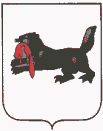 ИРКУТСКАЯ  ОБЛАСТЬИРКУТСКАЯ  ОБЛАСТЬТУЛУНСКИЙ  РАЙОНАДМИНИСТРАЦИЯТУЛУНСКИЙ  РАЙОНАДМИНИСТРАЦИЯБудаговского  сельского полселенияБудаговского  сельского полселенияП О С Т А Н О В Л Е Н И ЕП О С Т А Н О В Л Е Н И Е17. 12. 2012 г.                                                                                                      № 34- пг17. 12. 2012 г.                                                                                                      № 34- пгс. Будаговос. Будагово О внесении изменений в постановление администрации Будаговского сельского поселения от 25.11.2011 года №31 З-ПГ «Об утверждении долгосрочной  целевой программы «Обеспечение первичных мер пожарной безопасности в границах поселения»№Наименование программных мероприятийСрокисполненияОбъем финансированияОбъем финансированияОбъем финансированияОбъем финансированияИсточникфинансированияИсполнительпрограммныхмероприятий№Наименование программных мероприятийСрокисполнениявсеготыс.в том числе по годамв том числе по годамв том числе по годамИсточникфинансированияИсполнительпрограммныхмероприятий№Наименование программных мероприятийСрокисполнениявсеготыс.201220132014ИсточникфинансированияИсполнительпрограммныхмероприятий1.Зарядка огнетушителей2012-20148850235030003500Бюджет Будаговского сельского поселенияАдминистрация Будаговского сельского поселения2.Приобретение ранцевых огнетушителей и пожарных рукавов2012-201458 50038 50010 00010 000Бюджет Будаговского сельского поселенияАдминистрация Будаговскогосельского поселения3.Проведение и установка пожарной и звуковой сигнализации в здании администрации Будаговского сельского поселения.2012-20146000060 000Бюджет Будаговского сельского поселенияАдминистрация Будаговского сельского поселения4. Приобретение пожарной мотопомпы.2012-2014100000100000Бюджет Будаговского сельского поселенияАдминистрация Будаговского сельского поселения5.Проведение пожарной сигнализации в здании КДЦ.2012-2014170000170000Областной бюджетАдминистрация Будаговского сельского поселения6.Создание искусственного резервуара (КДЦ).2012-2014300000300000Бюджет Будаговского сельского поселенияАдминистрация Будаговского Сельского поселения7.Устройство минерализованных полос населенных пунктов.2012-20149000030 0003000030000Бюджет Будаговского сельского поселенияАдминистрация Будаговского сельского поселения10.Приобретение ГСМ2012-201460000150002000025000Бюджет Будаговского сельского поселенияАдминистрация Будаговскогосельского поселения11.Ремонт и обслуживание пожарной автомашины 2012-201497650226503500040000Бюджет Будаговского сельского поселенияАдминистрация Будаговского сельского поселения12.Услуги экскаватора по углублению водоема для заправки пожарных автомашин201250000Бюджет Будаговского сельского поселенияАдминистрация Будаговского сельского поселения